CỨ LÀM THEO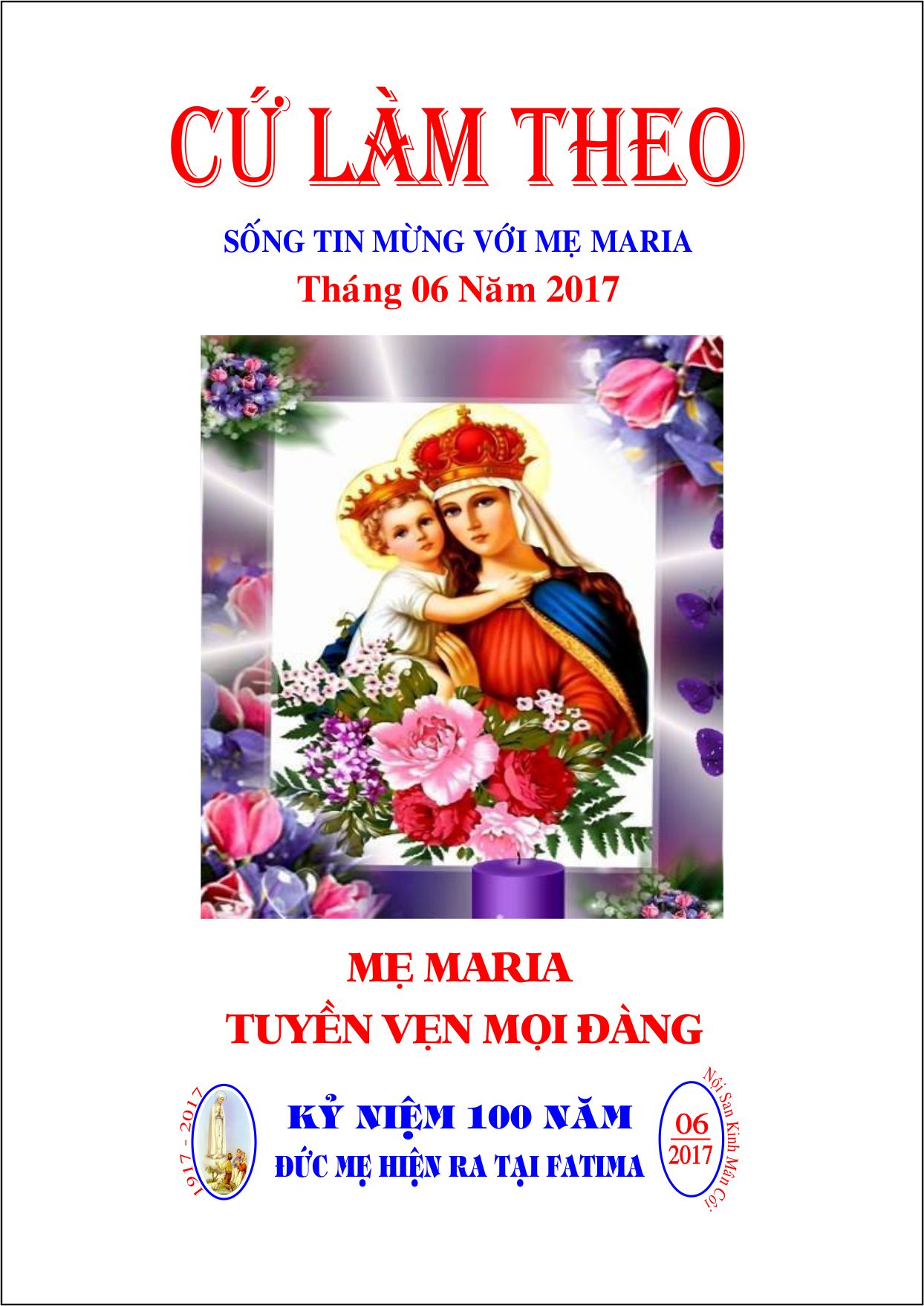 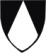 SỐNG TIN MỪNG VỚI MẸ MARIATháng 06 Năm 2017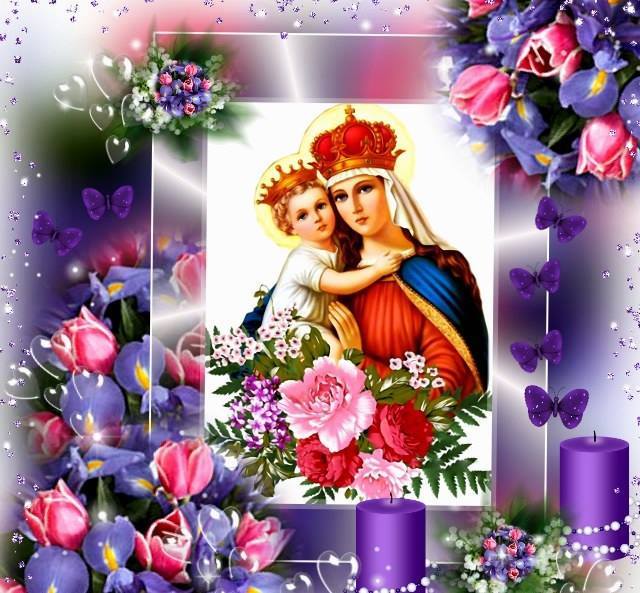 Mẹ Maria
tuyền vẹn mọi đàngLƯU HÀNH NỘI BỘÝ CẦU NGUYỆNXin ơn cho các vị lãnh đạo quốc gia. Để các vị lãnh đạo quốc gia biết mạnh mẽ dấn thân mình trong việc chấm dứt nạn buôn bán vũ khí là những gì biến rất nhiều người vô tội trở thành nạn nhân của nó.GIÁO HUẤNHôn nhân và gia đình gắn liền với chiều dài của cả lịch sử nhân loại, từ lúc tạo thành cho đến tận thế (x. St 4; Kh 21,2.9). Những câu chuyện về gia đình xuất hiện rất nhiều trong Kinh Thánh Cựu Ước. Đến thời Tân Ước, Chúa Giêsu là Con Thiên Chúa đã xuống thế làm người trong khung cảnh mái ấm gia đình Nazarét, khiêm tốn vâng lời Thánh Giuse và Đức Maria. Khi thi hành sứ vụ công khai, Chúa Giêsu bày tỏ mối quan tâm đặc biệt đến đời sống gia đình: dấu lạ đầu tiên Người thực hiện là tại tiệc cưới Cana để giúp đôi tân hôn vượt qua khó khăn (x. Ga 2,1-11); Người chia sẻ tình bạn với gia đình ông Lazarô (x. Lc 10,38); đến thăm gia đình ông Phêrô (x. Mc 8,14); chia sẻ nỗi niềm với các gia đình đang chịu thử thách (x. Mc 5,41; Lc 7,14-15). Tất cả đều nói lên vẻ đẹp và tầm quan trọng của hôn nhân và gia đình trong chương trình của Thiên Chúa.(Hội Đồng Giám Mục Việt Nam, Thư gửi các Gia Đình Công Giáo 2016, số 1a).GIỜ KINH GIA ĐÌNHCó thể dùng nội san CỨ LÀM THEO với Giờ Kinh Gia ĐìnhGia đình có thể cầu nguyện vào giờ thuận tiện. Chọn 1 trong 2 mẫu dưới đây hoặc 1 mẫu khác tương tự:MẪU 11. Dấu Thánh Giá2. Đọc kinh (hoặc hát xin ơn) Chúa Thánh Thần
3. Đọc kinh: Tin - Cậy - Mến4. Thinh lặng xét mình, rồi đọc kinh Ăn Năn Tội5. Đọc Tin Mừng theo ngày 6. Suy niệm và cầu nguyện với CỨ LÀM THEO 7. Đọc kinh Lạy Nữ Vương8. Hát một bài về Đức Mẹ.MẪU 21. Dấu Thánh Giá2. Đọc kinh (hoặc hát xin ơn) Chúa Thánh Thần3. Thinh lặng xét mình, rồi đọc kinh Cáo Mình4. Đọc Tin Mừng theo ngày 5. Suy niệm và cầu nguyện với CỨ LÀM THEO6. Đọc 1 kinh hoặc hát 1 bài về Đức Mẹ.Có thể lần hạt 1 chục theo gợi ý, hoặc 2 chục... 
5 chục tuỳ điều kiện và thời gian của mỗi gia đình.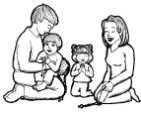 THƯ CỦA ĐẶC TRÁCHTháng kính Thánh Tâm Chúa Giêsu diễn ra trong tháng 6 với bầu khí mùa hè nắng nóng. Cái nắng nóng đó như muốn chứng minh cho chúng ta thấy một điều là tinh thần sùng kính đối với Thánh Tâm Chúa Giêsu nơi người giáo hữu tại Việt Nam thật sốt sắng.Thánh Tâm Chúa Giêsu luôn luôn ôm ấp những người sống trong vất vả, lầm than, sầu khổ về tinh thần cũng như vật chất: “Tất cả hãy đến với Ta, hỡi những ai khó nhọc và gánh nặng, Ta sẽ nâng đỡ bổ sức cho các ngươi. Hãy mang lấy ách của Ta và hãy học cùng Ta, vì Ta dịu hiền và khiêm nhượng trong lòng, và tâm hồn các ngươi sẽ gặp được bình an. Vì ách của Ta thì êm ái, và gánh của Ta thì nhẹ nhàng." 
(Mt 11,28-30).Người hiểu thấu tình Chúa Giêsu dành cho nhân loại hơn ai hết là Mẹ Maria. Xin Mẹ giúp mỗi người chúng ta biết mang lấy tâm tình của Mẹ để hiểu và yêu mến Chúa Giêsu nhiều hơn.Đặc tráchLinh mục FX. Trần Kim Ngọc, OP.01.06.2017	Thứ Năm đầu thángth. Justinô, tđ	 Ga 17,20-26“Con ở trong họ và Cha ở trong con, 
để họ được hoàn toàn nên một...” (Ga 17,23).  Như Mẹ: Nên một là khát vọng của Thiên Chúa cho con người: nên một với Thiên Chúa Ba Ngôi và nên một với nhau. Con người đã cắt đứt mối tương quan thân mật với Thiên Chúa, với tha nhân, với thiên nhiên và với chính mình do tội lỗi nguyên tổ. Chúa Giêsu đã đổ máu ra để hàn gắn các mối tương quan bị rạn nứt đó. Tuy nhiên, chúng ta cũng cần nỗ lực nhiều hơn nữa.Với Mẹ: Sống hiệp thông với tha nhân là một ước muốn của Chúa Giêsu. Xin Cha liên kết chúng con nên một với nhau trong chính Con Một của Cha. Nhờ Mẹ: Lạy Đức Mẹ cực trinh cực sạch, xin Mẹ cầu bầu cho thế giới chúng con biết sống nên một. Nhờ đó, sẽ không còn chiến tranh hận thù, để mọi người và mọi nước được bình an.Trong Mẹ: Đức Chúa Giêsu rao giảng Nước Trời và kêu gọi sám hối. Ta hãy xin cho được hoán cải và đón nhận Tin Mừng.(Đọc 1 Kinh Lạy Cha, 10 Kinh Kính Mừng và 1 Kinh Sáng Danh).02.06.2017	Thứ Sáu đầu thángth. Marcellinô và Phêrô, tđ	Ga 21,15-19“Hãy chăm sóc chiên của Thầy” (Ga 21,17).Như Mẹ: Tại sao trước khi Chúa Giêsu trao trách nhiệm chăn dắt chiên của Chúa cho thánh Phêrô, Chúa lại hỏi ngài có yêu Chúa không? Có yêu Chúa mới yêu chiên của Người. Càng yêu Chúa nhiều, thì mình mới có thể yêu và chăm sóc đoàn chiên của Người tốt được. Mục tử yêu thương đàn chiên của mình, thì đến lượt, đàn chiên cũng phải yêu quý mục tử. Với Mẹ: Nhiều người Kitô hữu đang lạc xa hoặc đang ở ngoài Giáo Hội của Chúa. Xin Chúa ban thêm ơn và thêm sức cho đức thánh cha, các giám mục và các linh mục có tình yêu như Chúa đối với chiên. Và xin Chúa cũng thương nâng đỡ những mục tử đang gặp gian nan.   Nhờ Mẹ: Lạy Đức Mẹ chỉ bảo đàng lành, xin cầu bầu cho tất cả chúng con. Xin cho mỗi người chúng con biết sống đúng theo địa vị của mình trong lòng Hội Thánh.Trong Mẹ: 	Đức Chúa Giêsu lo buồn đổ mồ hôi máu. Ta hãy xin cho được ăn năn tội nên.(Đọc 1 Kinh Lạy Cha, 10 Kinh Kính Mừng và 1 Kinh Sáng Danh).03.06.2017	Thứ Bảy đầu thángth. Carôlô Lwanga, tđ	Ga 21,20-25“Phần anh, anh hãy theo Thầy” (Ga 21,22).Như Mẹ: Chúa Giêsu đã mời gọi ông Phêrô đi theo Ngài. Ông đã đáp lại lời mời gọi ấy mà hết lòng đi theo Chúa. Ngày nay, Chúa vẫn mời gọi mỗi người trong chúng ta: “Phần con, con hãy theo Thầy”. Lời mời gọi này có ý nghĩa gì đối với chúng ta? Đó là một lời kêu mời chúng ta đi vào con đường khổ giá như Chúa, chết vì sứ mạng, chết vì yêu, chết để làm chứng cho Đấng Phục Sinh. Theo Chúa là dám sống vì Chúa.Với Mẹ: Chúa mời tất cả các Kitô hữu chúng con đi theo Chúa Kitô chịu đóng đinh. Vâng, chúng con muốn đi theo Chúa. Xin Chúa giúp chúng con không yêu khổ giá vì khổ giá, nhưng yêu khổ giá vì Chúa và vì phần rỗi tha nhân.Nhờ Mẹ: Lạy Đức Mẹ sinh Chúa tạo thiên lập địa, xin Mẹ giúp chúng con can đảm đứng vững như Mẹ dưới chân thập giá qua những đau khổ hằng ngày xảy đến cho chúng con.Trong Mẹ: Thiên Thần truyền tin cho Đức Bà chịu thai. Ta hãy xin cho được ở khiêm nhường.(Đọc 1 Kinh Lạy Cha, 10 Kinh Kính Mừng và 1 Kinh Sáng Danh).04.06.2017	Chúa NhậtCTT HIỆN XUỐNG	Ga 20,19-23“Bình an cho anh em! Như Chúa Cha đã sai Thầy, thì Thầy cũng sai anh em” (Ga 20,21).Như Mẹ: Trong một xã hội mà người với người đối xử với nhau như những côn đồ. Bạo lực ngày càng leo thang, sự dữ ngày càng gia tăng, thì bình an là một điều rất cần thiết. Nhưng ai có thể ban bình an cho chúng ta? Chúa Giêsu đã hứa ban bình an cho các môn đệ, và sai các ngài ra đi rao giảng Tin Mừng bình an. Như thế, chúng ta biết là bình an đến từ Thiên Chúa.Với Mẹ: Chúa Thánh Thần dạy cho chúng con hiểu được giáo huấn của Chúa Giêsu. Xin Cha sai Chúa Thánh Thần nhân danh Chúa Giêsu đến giúp chúng con được bình an chu toàn sứ mệnh loan báo Tin Mừng cứu độ cho trần gian.Nhờ Mẹ: Lạy Đức Mẹ sinh Chúa Cứu Thế, Mẹ đã có kinh nghiệm sống theo Chúa Thánh Thần. Xin Mẹ dạy chúng con luôn biết theo sự hướng dẫn của Chúa Thánh Thần mà làm theo ý Chúa. Trong Mẹ: Đức Chúa Giêsu sống lại. Ta hãy xin cho được sống lại thật về phần linh hồn.(Đọc 1 Kinh Lạy Cha, 10 Kinh Kính Mừng và 1 Kinh Sáng Danh).05.06.2017	Thứ Hai (Tuần 9 TN)Th. Bônifaciô, gmtđ	 Mc 12,1-12“Đến mùa, ông sai một đầy tớ đến gặp các tá điền để thu hoa lợi vườn nho mà họ phải nộp” (Mc 12,2).Như Mẹ: Như ông chủ sai đầy tớ trong dụ ngôn này, Chúa cũng sai chúng ta sinh hoa lợi bằng cách sống yêu thương, gắn bó mật thiết với Chúa, và làm tròn bổn phận Chúa trao phó cách hoàn hảo. Đừng hững hờ vì tưởng rằng Chúa ở đâu xa, còn lâu Chúa mới trở lại.Với Mẹ: Vườn nho Chúa trao cho chúng con chăm sóc chính là những trách nhiệm của chúng con mỗi ngày. Xin Chúa ban đủ ơn thánh giúp chúng con chu toàn nhiệm vụ hằng ngày. Và xin cho những khó nhọc của chúng con sinh được nhiều hoa trái tốt lành.Nhờ Mẹ: Lạy Đức Nữ cực khôn cực ngoan, xin Mẹ dạy chúng con biết yêu mến và làm trọn thánh ý Chúa khi làm việc bổn phận, dù làm việc gì thì như thể là làm cho chính Chúa vậy. Trong Mẹ: Đức Bà đi viếng Bà thánh Isave. Ta hãy xin cho được lòng yêu người. (Đọc 1 Kinh Lạy Cha, 10 Kinh Kính Mừng và 1 Kinh Sáng Danh).06.06.2017	Thứ Bath. Nobertô, gm	Mc 12,13-17Chúa Giêsu bảo: “Của Xêda, trả về Xêda; 
của Thiên Chúa, trả về Thiên Chúa” (Mc 12,17).Như Mẹ: Thiên Chúa đã ban cho ta biết bao ân huệ từ vật chất cho đến tinh thần. Vì vậy, sống tâm tình chúc tụng và tạ ơn Thiên Chúa là một việc rất cần thiết đối với chúng ta. Ngài không cần đến những lời ca tụng hay tạ ơn của chúng ta, nhưng chúng ta cần phải làm như thế, vì đó là việc chính đáng phải đạo, và đó cũng là điều mang lại phúc lành lớn lao để chúng ta sống xứng đáng với con cái của Thiên Chúa.Với Mẹ: Mọi sự chúng con có đều do bởi Chúa. Xin Chúa cho chúng con biết sử dụng những ân huệ ấy cho đúng và hợp ý Ngài. Xin cho chúng con cũng biết tạ ơn Ngài cho phải đạo làm con.Nhờ Mẹ: Lạy Đức Nữ rất đáng kính chuộng,
xin Mẹ dạy chúng con luôn biết sống tâm tình ngợi khen, chúc tụng và tạ ơn Thiên Chúa như chính Mẹ vậy.Trong Mẹ: Đức Chúa Giêsu chịu đánh đòn. Ta hãy xin cho được hãm mình chịu khó bằng lòng.(Đọc 1 Kinh Lạy Cha, 10 Kinh Kính Mừng và 1 Kinh Sáng Danh).07.06.2017	Thứ TưTuần 9 TN	 Mc 12,18-27“Ta là Thiên Chúa của Ápraham,... 
Người không phải là Thiên Chúa của kẻ chết, nhưng là của kẻ sống” (Mc 12,27).Như Mẹ: Cuộc sống đời này và cuộc sống mai sau có những khác biệt. Tuy nhiên, cuộc sống đời này lại hướng về cuộc sống vĩnh cửu mai sau. Vậy làm sao ta có thể sống khi hằng ngày phải chứng kiến những cái chết? Niềm tin vào Thiên Chúa sẽ giúp chúng ta biết Thiên Chúa là nguồn mạch của sự sống.  Với Mẹ: Chết không phải là hết mà là khởi đầu một sự sống mới. Xin Chúa khơi lên niềm hy vọng cho những ai đang sống trong cảnh không có niềm tin vào sự sống đời sau.Nhờ Mẹ: Lạy Đức Nữ rất đáng ngợi khen, xin dạy chúng con biết chọn lựa sự khôn ngoan và sống đời thánh thiện. Nhờ đó, chúng con đã bắt đầu sống cuộc đời vĩnh cửu từ đời này ngay giữa những khổ đau của kiếp người.Trong Mẹ: Đức Chúa Giêsu lên trời. Ta hãy xin cho được ái mộ những sự trên trời.(Đọc 1 Kinh Lạy Cha, 10 Kinh Kính Mừng và 1 Kinh Sáng Danh).08.06.2017	Thứ NămTuần 9 TN	Mc 12,28-34“Ngươi phải yêu mến Đức Chúa, 
Thiên Chúa của ngươi, hết lòng, hết linh hồn, hết trí khôn và hết sức lực ngươi” (Mc 12,30).Như Mẹ: Thực sự chúng ta yêu mến Chúa được bao nhiêu phần trăm? Một ngày, chúng ta dành cho Chúa được bao nhiêu thời gian trong việc cầu nguyện? Xét kỹ thì mỗi người trong chúng ta đang còn yêu mến Chúa một cách rất hời hợt: dành thời gian cho những thứ linh tinh nhiều hơn là dành cho Chúa.Với Mẹ: Cuộc sống làm cho con người luôn phải lo lắng nhiều chuyện, khiến chúng con như không có thời gian cho Chúa. Xin Chúa hạ cố ngự vào tâm hồn chúng con, giúp chúng con sống mật thiết hơn với Ngài mỗi ngày.  Nhờ Mẹ: Lạy Đức Nữ có tài có phép, Mẹ ở trên trời có quyền phép, xin dủ thương hướng dẫn chúng con luôn biết hướng lên với Chúa Trời.Trong Mẹ: Đức Chúa Giêsu biến hình trên núi. Ta hãy xin cho được lắng nghe và thực hành lời Chúa.(Đọc 1 Kinh Lạy Cha, 10 Kinh Kính Mừng và 1 Kinh Sáng Danh).09.06.2017	Thứ Sáuth. Ephrem, pt-tsht	Mc 12,35-37“Bên hữu Cha đây, con lên ngự trị, để rồi bao địch thù, Cha sẽ đặt dưới chân con” (Mc 12,36).Như Mẹ: Đavít là vua mà đã tuyên xưng Đức Giêsu là Chúa Thượng, chúng ta là dân thường thì phải xưng Đức Giêsu là ai? Chúa Giêsu là Con của Chúa Cha, được Chúa Cha ban cho mọi quyền năng trên trời dưới đất. Như thế, Chúa Giêsu là Vua và là Chúa của tất cả chúng ta.Với Mẹ: Lạy Cha chí thánh, Cha đã siêu tôn Chúa Giêsu là Con Cha lên ngự bên hữu Cha để làm Vua muôn loài. Trong thực tế, có nhiều người chưa quy phục vương quyền của Con Cha. Xin cho họ sớm nhận ra Chúa Giêsu là Chúa và là Vua của họ. Nhờ Mẹ: Lạy Đức Mẹ bầu chữa kẻ có tội, Mẹ là Mẹ của Chúa, nhưng Mẹ cũng là người tôi tớ trung thành của Người. Xin giúp chúng con là kẻ có tội, biết sống đạo làm tôi tớ của Người.Trong Mẹ: Đức Chúa Giêsu chịu đội mão gai. Ta hãy xin cho được chịu mọi sự sỉ nhục bằng lòng.(Đọc 1 Kinh Lạy Cha, 10 Kinh Kính Mừng và 1 Kinh Sáng Danh).10.06.2017	Thứ BảyTuần 9 TN	 Mc 12,38-44Đức Giêsu nói với đám đông dân chúng rằng: “Anh em phải coi chừng những ông kinh sư 
ưa dạo quanh,... thích được người ta chào hỏi 
ở những nơi công cộng” (Mc 12,38).Như Mẹ: Ông kinh sư thường thích được ca ngợi, được chào hỏi nơi công cộng. Họ thường sống đạo một cách hình thức ở bên ngoài; nhưng bên trong, họ lại gian tham, coi rẻ người khác... Chúa Giêsu đã lên án thái độ đó, và Ngài cũng cảnh báo để các môn đệ khỏi rơi vào thái độ sống đạo hình thức như vậy.Với Mẹ: Người đời thường thích những gì hào nhoáng bên ngoài, nhưng lại xem nhẹ những gì trong tâm hồn của mình. Xin Chúa thanh tẩy tâm hồn chúng con, để chúng con biết sống chân thành cả bên trong lẫn bên ngoài.Nhờ Mẹ: Lạy Đức Mẹ yên ủi kẻ âu lo, xin Mẹ giúp chúng con sống đạo một cách chân thành trong suy nghĩ cũng như trong việc làm.Trong Mẹ: Đức Bà sinh Đức Chúa Giêsu nơi hang đá. Ta hãy xin cho được lòng khó khăn. (Đọc 1 Kinh Lạy Cha, 10 Kinh Kính Mừng và 1 Kinh Sáng Danh).11.06.2017	Chúa Nhật 10 – TN AChúa Ba Ngôi	Ga 3,16-18“Ai tin vào Con của Người, thì không bị lên án; nhưng kẻ không tin, thì bị lên án rồi, vì đã không tin vào danh của Con Một Thiên Chúa” (Ga 3,18).Như Mẹ: Đức tin là một điều cần thiết để được ơn cứu độ. Vì con người có tự do, nên họ có thể chọn tin hay không tin vào Chúa. Tin vào danh của Chúa Giêsu thì được cứu, không tin vào danh Người thì bị lên án. Với Mẹ: Thiên Chúa muốn cho mọi người được cứu độ và nhận biết chân lý nhờ vào danh của Chúa Giêsu. Nhưng thưa Cha, nhiều người lại chưa hề biết danh của Người. Xin Cha sai Chúa Thánh Thần đến khai mở lòng trí của họ, để họ sớm nhận biết và tin vào danh của Con Cha.Nhờ Mẹ: Lạy Rất Thánh Đức Mẹ Maria, Mẹ biết rõ Chúa Giêsu hơn ai hết, xin Mẹ giúp chúng con ngày càng biết và yêu mến Người hơn.Trong Mẹ: Đức Chúa Thánh Thần hiện xuống. Ta hãy xin cho được lòng đầy dẫy mọi ơn Đức Chúa Thánh Thần.(Đọc 1 Kinh Lạy Cha, 10 Kinh Kính Mừng và 1 Kinh Sáng Danh).12.06.2017	Thứ Haithánh vịnh tuần 2	 Mt 5,1-12“Phúc thay ai xây dựng hoà bình, 
vì họ sẽ được gọi là con Thiên Chúa” (Mt 5,9).Như Mẹ: Hoà bình là điều ai cũng ước ao! Chỉ có Chúa mới ban bình an đích thực cho chúng ta. Tuy nhiên, con người cần cộng tác với ơn Chúa trong việc xây dựng hoà bình thì mới mong có được. Và người nỗ lực xây dựng hoà bình thì thật có phúc vì được gọi là con Chúa.Với Mẹ: Để góp phần xây dựng nền hoà bình trên thế giới và được trở nên là con cái Chúa, chúng con phải xây dựng hoà bình nơi chính tâm hồn của mỗi người chúng con. Xin Chúa cho chúng con biết xây dựng bình an nơi tâm hồn, trong gia đình, để nhờ thế đất nước rồi thế giới được hoà bình. Nhờ Mẹ: Lạy Rất Thánh Đức Mẹ Chúa Trời, xin Mẹ cầu cùng Chúa ban bình an cho con người thời đại đầy nhiễu nhương này.Trong Mẹ: Đức Bà dâng Đức Chúa Giêsu trong đền thánh. Ta hãy xin cho được vâng lời chịu lụy.(Đọc 1 Kinh Lạy Cha, 10 Kinh Kính Mừng và 1 Kinh Sáng Danh).13.06.2017	Thứ Bath. Antôn Pađôva, lm-tsht	 Mt 5,13-16“Chính anh em là ánh sáng cho trần gian” 
(Mt 5,15).Như Mẹ: Ánh sáng là thứ rất cần thiết và hữu dụng cho đời sống hàng ngày. Bài Tin Mừng cho chúng ta thấy rằng Chúa muốn chúng ta là ánh sáng cho người khác. Để toả sáng, trước tiên mỗi người chúng ta cần phải để cho cuộc đời mình ngập tràn ánh sáng của Chúa Kitô. Rồi từ đó, chúng ta mới có thể trở nên chiếc đèn chiếu sáng mọi người. Với Mẹ: Lạy Chúa Giêsu, Chúa là ánh sáng của trần gian, xin Chúa chiếu toả tình thương diệu kỳ của Chúa trên chúng con, giúp ngọn đèn của cuộc đời chúng con luôn được cháy sáng. Nhờ Mẹ: Lạy Rất Thánh Nữ Đồng Trinh trên hết các kẻ đồng trinh, xin Mẹ hướng dẫn chúng con trong việc thu góp dầu đèn cho mình bằng những việc tốt lành, thánh thiện và bác ái.Trong Mẹ: Đức Chúa Giêsu vác cây Thánh giá. Ta hãy xin cho được vác Thánh giá theo chân Chúa.(Đọc 1 Kinh Lạy Cha, 10 Kinh Kính Mừng và 1 Kinh Sáng Danh).14.06.2017	Thứ Tưtuần 10 TN	Mt 5,17-19“Thầy đến không phải để bãi bỏ, 
nhưng là để kiện toàn” (Mt 5,17).Như Mẹ: Tất cả những điều luật của Chúa đều có ý nghĩa và hữu ích cho chúng ta. Bỏ điều dù nhỏ nhất cũng là ngầm ý coi thường mệnh lệnh của Ngài. Chúng ta phạm tội vì yếu đuối, điều đó Thiên Chúa hiểu và dễ dàng tha thứ. Nhưng vì coi thường ý Chúa và lệnh truyền của Chúa thì chúng ta sẽ khó lòng được châm chước!Với Mẹ: Chúa là Đấng hoàn thiện, còn chúng con là những kẻ bất toàn. Chúng con thường quan niệm rằng phạm tội nhẹ không đáng kể gì. Xin Chúa giúp chúng con biết cố gắng nên hoàn thiện mỗi ngày, tránh xa các dịp dễ đưa chúng con đến phạm tội. Nhờ Mẹ: Lạy Đức Mẹ Chúa Kitô, xin Mẹ luôn nhắc nhở chúng con, để chúng con có một lương tâm bén nhạy, tránh tội và tránh cả những dịp dễ làm chúng con sa ngã. Trong Mẹ: Đức Chúa Trời cho Đức Bà lên trời. Ta hãy xin ơn chết lành trong tay Đức Mẹ.(Đọc 1 Kinh Lạy Cha, 10 Kinh Kính Mừng và 1 Kinh Sáng Danh).15.06.2017	Thứ Nămtuần 10 TN	 Mt 5,20-26“Hãy để của lễ lại đó trước bàn thờ, 
đi làm hoà với người anh em ấy đã” (Mt 5,24).Như Mẹ: Chúng ta thường nghĩ rằng: ai gây ra bất hoà, người ấy phải đi xin lỗi trước. Nhưng ở đây Chúa lại dạy: người khác bất bình với mình, mình cũng phải mau mắn đi hoà giải với họ trước khi đi dâng lễ. Có lỗi mà đi hoà giải còn là điều khó, nhưng cứ cố gắng thì Chúa sẽ thêm ơn cho ta để ta chủ động làm hoà với người ta!Với Mẹ: Chiến tranh hận thù đang xảy ra tại nhiều nơi trên thế giới. Xin Chúa gửi Thánh Thần xuống trên những ai đang sống trong thù hận, để họ biết mở lòng ra làm hoà với những người khác.  Nhờ Mẹ: Lạy Đức Mẹ Giáo Hội, xin Mẹ dạy chúng con biết sống bao dung, sẵn sàng xin làm hoà khi có điều bất mình với ai, và cũng biết tha thứ cho những người có lỗi với mình.Trong Mẹ: Đức Chúa Giêsu lập bí tích Thánh Thể. Ta hãy xin cho được năng kết hiệp cùng Chúa Giêsu Thánh Thể. (Đọc 1 Kinh Lạy Cha, 10 Kinh Kính Mừng và 1 Kinh Sáng Danh).16.06.2017	Thứ Sáutuần 10 TN	 Mt 5,27-32“Thầy bảo cho anh em biết: ngoại trừ trường hợp hôn nhân bất hợp pháp, bất cứ ai rẫy vợ là đẩy vợ đến chỗ ngoại tình…” (Mt 5,32).Như Mẹ: Thiên Chúa thiết lập giao ước hôn nhân, và ấn định để vợ chồng sống trung thành với nhau. Khi sống trung thành với nhau là đôi vợ chồng đã phác hoạ được tình yêu của Thiên Chúa. Chính Thiên Chúa đã ban Con Một Ngài để ký kết với con người một giao ước tình yêu. Chúa yêu con người và mời gọi con người đáp lại tình yêu đó một cách trung thành.Với Mẹ: Hôn nhân gia đình là một cơ chế được chính Thiên Chúa thiết lập. Xin Chúa cho các bạn trẻ ngày nay hiểu được giá trị cao quý của hôn nhân, để từ đó họ tôn trọng ơn gọi này.  Nhờ Mẹ: Lạy Đức Mẹ thông ơn Thiên Chúa, Mẹ đã sống đời sống gia đình. Xin Mẹ giúp các đôi vợ chồng biết sống chung thuỷ với nhau.Trong Mẹ: Đức Chúa Giêsu chịu chết trên cây Thánh giá. Ta hãy xin đóng đinh tính xác thịt vào Thánh giá Chúa.(Đọc 1 Kinh Lạy Cha, 10 Kinh Kính Mừng và 1 Kinh Sáng Danh).17.06.2017	Thứ Bảytuần 10 TN	 Mt 5,33-37“Hễ có thì phải nói có, 
không thì phải nói không” (Mt 5,37).Như Mẹ: Con người hay thay đổi. Hứa rồi lại rút lời. Chúa Giêsu dạy không cần phải thề thốt gì cả, nhưng hễ có thì phải nói “có”, không thì phải nói “không”, không được thêm bớt, còn thêm bớt là do ma quỷ.Với Mẹ: Chúa là Đấng trung thành. Chúa hứa điều gì thì Chúa sẽ thực hiện, Chúa không hề thay đổi, trước sau như một. Xin Chúa giúp chúng con sống thành thật trong thế giới giả dối này để chân lý Chúa ngày càng được sáng tỏ.Nhờ Mẹ: Lạy Đức Mẹ cực thanh cực tịnh, Mẹ khiêm nhường trước Thiên Chúa. Mẹ luôn trung thành trong thái độ khiêm nhường đó, ngay cả khi Mẹ được làm Mẹ Thiên Chúa. Xin Mẹ dạy chúng con sống khiêm nhường và thành thật trước Thiên Chúa cũng như trước người đời.Trong Mẹ: Đức Bà tìm được Đức Chúa Giêsu trong đền thánh. Ta hãy xin cho được giữ nghĩa cùng Chúa luôn.(Đọc 1 Kinh Lạy Cha, 10 Kinh Kính Mừng và 1 Kinh Sáng Danh).18.06.2017	Chúa Nhật 11 – TN AMÌNH VÀ MÁU THÁNH CKT	 Ga 6,51-58“Ai ăn thịt và uống máu tôi, 
thì được sống muôn đời, và tôi sẽ cho người ấy sống lại vào ngày sau hết” (Ga 6,54).Như Mẹ: Vì yêu thương con người chúng ta, Chúa Giêsu đã cho đi tất cả. Chúa Giêsu đã trao ban chính Mình và Máu thánh của Người cho loài người chúng ta. Chúa ban cho chúng ta một cách dồi dào. Còn chúng ta thường lại so đo, lơ là, sợ hãi đến với Chúa Giêsu Thánh Thể.Với Mẹ: Lạy Chúa, chúng con ngày nay sung túc về của cải vật chất, nhưng lại nghèo về của cải thiêng liêng. Chúng con sợ đến với Thánh Thể Chúa là nguồn mạch sống. Xin cho chúng con biết say yêu Thánh Thể Chúa nhiều hơn. Nhờ Mẹ: Lạy Đức Mẹ phù hộ các giáo hữu, Mẹ là người nữ của Thánh Thể, xin mặc cho người tín hữu chúng con tâm tình của Mẹ để chúng con siêng năng rước Chúa một cách xứng đáng.Trong Mẹ: Đức Chúa Trời thưởng Đức Mẹ trên trời. Ta hãy xin Đức Mẹ phù hộ cho ta được thưởng cùng Đức Mẹ trên nước thiên đàng.(Đọc 1 Kinh Lạy Cha, 10 Kinh Kính Mừng và 1 Kinh Sáng Danh).19.06.2017	Thứ Haithánh vịnh tuần 3	Mt 5,38-42“Thầy bảo anh em: 
Đừng chống cự người ác” (Mt 5,39).Như Mẹ: “Không chống cự người ác” là một trong những giáo huấn quan trọng mà Chúa Kitô dạy chúng ta về giới luật “yêu thương tha nhân như chính mình”. Tình yêu khởi đi từ sự tha thứ, từ sự khiêm nhường bao dung ngay cả với những ai gây đau khổ cho mình: “Lạy Cha, xin tha cho họ vì họ không biết việc họ làm”.Với Mẹ: Lạy Chúa! Yêu thương kẻ yêu thương mình thì thật dễ dàng với chúng con. Nhưng yêu người gian ác đối với chúng con thì thật là khó. Xin cho chúng con có lòng hiền hoà đối với những kẻ ngược đãi chúng con. Nhờ Mẹ Lạy Đức Mẹ tuyền vẹn mọi đàng, xin thương chuyển cầu cùng Chúa ban ơn giải thoát cho những ai đang bị giam cầm tù tội, đau khổ, hận thù và chia rẽ. Xin cho họ trở nên hiền lành với mọi người.Trong Mẹ: Thiên Thần truyền tin cho Đức Bà chịu thai. Ta hãy xin cho được ở khiêm nhường.(Đọc 1 Kinh Lạy Cha, 10 Kinh Kính Mừng và 1 Kinh Sáng Danh).20.06.2017	Thứ Batuần 11 TN	 Mt 5,43-48“Người cho mặt trời của Người mọc lên 
soi sáng kẻ xấu cũng như người tốt” (Mt 5,45).Như Mẹ: Con người chúng ta thường lấy “mình” làm trung tâm. Chúng ta dùng nguyên tắc đổi chác để cư xử với nhau, nghĩa là chỉ yêu người yêu mình, chống lại kẻ chống mình. Nhưng con cái Thiên Chúa thì không được phép sống như thế. Thiên Chúa là sự hoàn thiện, Ngài không phân biệt kẻ tốt người xấu!Với Mẹ: Lạy Cha, chúng con là con cái Cha nhưng lại thích du nhập thói gian ác của thế gian vào mình. Xin Cha dạy chúng con biết sống yêu thương, yêu thương ngay cả những người chê ghét chúng con.Nhờ Mẹ: Lạy Đức Mẹ chẳng vướng bợn nhơ, xin Mẹ giúp chúng con sống tâm tình hoán cải, để từ nay lấy yêu thương làm kim chỉ nam cho cuộc đời. Dù không được người đời yêu thương, thì chúng con vẫn biết sống tin yêu nơi Chúa.Trong Mẹ: Đức Chúa Giêsu lo buồn đổ mồ hôi máu. Ta hãy xin cho được ăn năn tội nên. (Đọc 1 Kinh Lạy Cha, 10 Kinh Kính Mừng và 1 Kinh Sáng Danh).21.06.2017	Thứ Tưth. Luy Gônzaga, tu sĩ	 Mt 6,1-6.16-18“Khi bố thí, đừng có khua chiêng đánh trống, như bọn đạo đức giả...” (Mt 6,2).Như Mẹ: Bố thí là một việc làm tốt đẹp, nhưng nếu bố thí mà chỉ để khoe khoang thì lại trở nên một chuyện không hay đối với người tin vào Chúa. Chúa muốn chúng ta bố thí hay làm một việc tốt, làm với lòng khiêm nhường và âm thầm, chỉ cần Chúa biết là được, không cần phải cho người đời biết làm gì!Với Mẹ: Con người thường thích được tiếng tăm và được lời khen ngợi. Chúng con cũng thường rơi vào tình trạng như thế. Lạy Chúa Giêsu, xin cho chúng con biết làm việc gì thì cứ như thể là làm cho chính Chúa vậy.Nhờ Mẹ: Lạy Đức Mẹ rất đáng yêu mến, Mẹ có địa vị và phẩm giá cao sang trước toà Chúa, nhưng Mẹ lại sống rất giản dị và âm thầm, xin cho chúng con biết noi gương Mẹ mà sống chân thật trước thánh nhan Chúa.Trong Mẹ: Đức Chúa Giêsu sống lại. Ta hãy xin cho được sống lại thật về phần linh hồn.(Đọc 1 Kinh Lạy Cha, 10 Kinh Kính Mừng và 1 Kinh Sáng Danh).22.06.2017	Thứ Nămth. Paulinô, gm	 Mt 6,7-15“Lạy Cha chúng con là Đấng ngự trên trời, 
xin làm cho danh thánh Cha vinh hiển” (Mt 6,9).Như Mẹ: Điều quan trọng là chúng ta phải khao khát đi vào tương quan tình yêu sâu xa với Chúa Cha, ước muốn nhận biết và yêu mến Cha. Cha mẹ trần thế còn biết thương con, Cha trên trời còn yêu chúng ta biết dường nào!Với Mẹ: Chúng con xác tín Chúa là Cha chúng con và là Cha của mọi loài. Nhiều người trên thế giới này chưa nhận biết danh thánh Cha. Hằng ngày, chúng con nguyện xin Cha theo lời kinh Chúa Giêsu dạy là xin cho danh Cha cả sáng. Xin Cha làm cho mọi người được nhận biết và yêu mến Cha.  Nhờ Mẹ: Lạy Đức Mẹ cực mầu cực nhiệm, xin Mẹ dạy chúng con biết tin tưởng vào tình yêu của Cha, và sống tâm tình của một người con như Chúa Giêsu đối với Chúa Cha. Trong Mẹ: Đức Chúa Giêsu chịu phép Rửa tại sông Giođan. Ta hãy xin cho được sống xứng đáng là con cái Chúa.(Đọc 1 Kinh Lạy Cha, 10 Kinh Kính Mừng và 1 Kinh Sáng Danh).23.06.2017	Thứ SáuTHÁNH TÂM CGS	 Mt 11,25-30“Tất cả những ai đang vất vả 
mang gánh nặng nề, hãy đến cùng tôi, 
tôi sẽ cho nghỉ ngơi bồi dưỡng” (Mt 11,28).Như Mẹ: Hôm nay, Giáo Hội mừng lễ trọng Thánh Tâm Chúa Giêsu. Chúa Giêsu yêu thương nhân loại với một con tim luôn luôn thổn thức vì những vất vả, lầm than và đau khổ của họ. Tình yêu của Chúa dành cho nhân loại thật lớn lao, không ai hiểu thấu được. Trái tim của Chúa bao phủ lấy tất cả loài người tội lỗi chúng ta.Với Mẹ: Lạy Chúa Giêsu, Chúa đã chết một cách nhục nhã trên thập giá vì yêu thương con người. Xin cho chúng con hiểu và cảm được tình yêu thương mà Chúa dành cho chúng con.Nhờ Mẹ: Lạy Mẹ là Nữ Vương các Thánh Tử Vì Đạo, Mẹ đã đứng dưới chân thập giá. Mẹ chứng kiến cái chết ô nhục của Chúa. Mẹ đã hiệp thông với cuộc khổ nạn của Chúa, xin Mẹ cầu cùng Chúa ban ơn cứu độ cho chúng con.Trong Mẹ: Đức Chúa Giêsu chịu đánh đòn. Ta hãy xin cho được hãm mình chịu khó bằng lòng.(Đọc 1 Kinh Lạy Cha, 10 Kinh Kính Mừng và 1 Kinh Sáng Danh).24.06.2017	Thứ Bảysn th. gioan tẩy giả	 Lc 1,57-66.80“Quả thật, có bàn tay Chúa phù hộ em” 
(Lc 1,66).Như Mẹ: Tên “Gioan” nghĩa là “Thiên Chúa Thi Ân”. Đây chính là tên Thiên Chúa đặt cho ông. Gioan không chỉ loan báo Đức Giêsu bằng cuộc đời và cái chết của mình, nhưng còn bằng chính biến cố sinh ra và tên gọi nữa. Tất cả những ân huệ ông nhận được đều do tình thương nhưng không của Thiên Chúa. Vì vậy mà ông luôn khao khát được nhỏ đi để Chúa lớn lên trong cuộc đời chứng nhân của ông.Với Mẹ: Thánh Gioan Tẩy Giả trở nên nhỏ bé trước mặt Chúa. Xin Chúa cho chúng con biết sống khiêm cung trước mặt Chúa, để Chúa lớn lên trong chúng con mỗi ngày. Nhờ Mẹ: Lạy Đức Nữ có lòng khoan nhân,
xin Mẹ cầu cùng Chúa giơ tay phù hộ chúng con để chúng con biết cách sống sao cho đầy tình Chúa và thấm đậm tình người.Trong Mẹ: Đức Bà đi viếng Bà thánh Isave. Ta hãy xin cho được lòng yêu người.(Đọc 1 Kinh Lạy Cha, 10 Kinh Kính Mừng và 1 Kinh Sáng Danh).25.06.2017	Chúa Nhật 12 – TN Athánh vịnh tuần 4	 Mt 10,26-33“Ai chối Thầy trước mặt thiên hạ, 
thì Thầy cũng sẽ chối người ấy 
trước mặt Cha Thầy” (Mt 10,33).Như Mẹ: Đi theo Chúa Giêsu là chấp nhận tuyên xưng danh thánh Chúa trong mọi hoàn cảnh. Đó là một đòi hỏi của đức tin chân chính. Chúa Giêsu cảnh báo là: “Ai chối Thầy trước mặt thiên hạ, thì Thầy cũng sẽ chối người ấy 
trước mặt Cha Thầy.” Như thế, câu nói của Chúa giống như một cuộc trả giá sòng phẳng! Có đi có lại mới toại lòng nhau.  Với Mẹ: Tuyên xưng niềm tin vào Chúa là một thách thức cho các bạn trẻ ngày hôm nay. Xin Chúa làm cho đức tin của họ ngày càng vững vàng hơn, để trong mọi hoàn cảnh, họ vẫn giữ được đức tin của mình.Nhờ Mẹ: Lạy Đức Mẹ là Toà Đấng Khôn Ngoan, xin Mẹ giúp các bạn trẻ can đảm tuyên xưng danh Chúa trong môi trường sống của họ.  Trong Mẹ: Đức Chúa Giêsu lên trời. Ta hãy xin cho được ái mộ những sự trên trời. (Đọc 1 Kinh Lạy Cha, 10 Kinh Kính Mừng và 1 Kinh Sáng Danh).26.06.2017	Thứ Haituần 12 TN	Mt 7,1-5“Lấy cái xà ra khỏi mắt anh trước đã” (Mt 7,5).Như Mẹ: Chúa Giêsu nhắc nhở chúng ta về thái độ cần có trước lỗi phạm của anh chị em mình, đó là: tha thứ, bao dung trong tinh thần khiêm nhường. Và điều khác nữa, chúng ta cũng phải biết lấy cái xà ra khỏi mắt mình trước lúc muốn sửa lỗi cho người khác. Nếu không làm thế, việc sửa lỗi người khác chẳng có ý nghĩa gì.Với Mẹ: Lạy Chúa, muốn xây dựng cuộc sống tốt đẹp, chúng con phải thay đổi cái nhìn và lối sống của bản thân mình trước đã. Xin cho chúng con ý thức được sự yếu đuối tội lỗi của mình, để tìm về với lòng thương xót của Chúa. Và nếu anh chị em có phạm lỗi, thì xin cho chúng con biết khiêm nhường mà giúp đỡ họ. Nhờ Mẹ: Lạy Rất Thánh Nữ Đồng Trinh trên hết các kẻ đồng trinh, xin giúp chúng con biết cải thiện đời sống, đối xử hiền hoà với anh chị em xung quang mình.Trong Mẹ: Đức Bà sinh Đức Chúa Giêsu nơi hang đá. Ta hãy xin cho được lòng khó khăn.(Đọc 1 Kinh Lạy Cha, 10 Kinh Kính Mừng và 1 Kinh Sáng Danh).27.06.2017	Thứ BaTh. Cyrillô Alexandria, tsht	Mt 7,6.12-14“Cửa hẹp và đường chật thì đưa đến sự sống, nhưng ít người tìm được lối ấy” (Mt 7,14).Như Mẹ: Con đường vào Nước Thiên Chúa là con đường hẹp, con đường của hạt lúa mì phải chấp nhận chết đi mới sinh được nhiều bông hạt. Chính Chúa Giêsu đã đi con đường này, chúng ta cũng không có con đường nào khác, nếu chúng ta muốn được hiệp thông với Chúa Ba Ngôi trên Nước Trời.Với Mẹ: Con xin Chúa giúp con cởi bỏ con người cũ là những tính hư nết xấu, là những gì cản trở con đến với Chúa và với anh chị em con. Xin Chúa mặc cho con tâm tình từ bi và khiêm tốn của Chúa để con biết đi con đường hẹp.Nhờ Mẹ: Lạy Đức Nữ trung tín thật thà, xin cho con cùng đi với Mẹ trên con đường theo Chúa Giêsu bởi vì Chúa Giêsu chính là con đường dẫn về với Chúa Cha.Trong Mẹ: Đức Chúa Giêsu chịu đội mão gai. Ta hãy xin cho được chịu mọi sự sỉ nhục bằng lòng.(Đọc 1 Kinh Lạy Cha, 10 Kinh Kính Mừng và 1 Kinh Sáng Danh).28.06.2017	Thứ Tưth. Irênê, gmtđ	 Mt 7,15-20“Hễ cây tốt thì sinh quả tốt, 
cây sâu thì sinh quả sâu” (Mt 7,17).Như Mẹ: Làm sao để phân biệt ngôn sứ thật và ngôn sứ giả? Ngôn sứ thật là ngôn sứ nói thay cho Chúa, dạy theo chân lý, dám nói sự thật dù bản thân mình phải chịu thiệt thòi. Còn ngôn sứ giả tìm cách trục lợi cho riêng mình, tìm cách nói vui lòng người nghe mà thôi. Với Mẹ: Con cần sống thân tình với Chúa, để nhạy bén nhận ra những gì đi ngược với Chúa. Con chăm chỉ học hỏi Lời Chúa, để không bị dụ dỗ bởi những lời ngọt ngào dễ nghe sai quấy. Xin Chúa cho con luôn trung thành với giáo lý của Giáo Hội để không bị kẻ thù lôi cuốn. Nhờ Mẹ: Lạy Đức Mẹ là gương nhân đức, xin Mẹ dạy con khôn ngoan và nhạy bén thiêng liêng để nhận ra sự thật, vì chỉ sự thật mới làm cho con được tự do.Trong Mẹ: Đức Chúa Thánh Thần hiện xuống. Ta hãy xin cho được lòng đầy dẫy mọi ơn Đức Chúa Thánh Thần.(Đọc 1 Kinh Lạy Cha, 10 Kinh Kính Mừng và 1 Kinh Sáng Danh).29.06.2017	Thứ NămTH. PHÊRÔ và PHAOLÔ, TĐ	 Mt 16,13-19“Trên tảng đá này, 
Thầy sẽ xây Hội Thánh của Thầy“ (Mt 16,18).Như Mẹ: Hôm nay, chúng ta mừng kính hai vị thánh tông đồ cột trụ: Phêrô và Phaolô. Cả hai đã từng là những con người tội lỗi và yếu đuối: chối Chúa, bắt bớ đạo Chúa. Nhưng, khi tin và đi theo Chúa, các ngài lại cháy bừng một tình yêu với Chúa. Các ngài đã chấp nhận hy sinh cả tính mạng để làm chứng cho đức tin của mình.Với Mẹ: Lạy Chúa, giữa biết bao thăng trầm của cuộc đời, xin cho chúng con vững bước theo Chúa như hai vị tông đồ xưa kia. Xin cho chúng con can đảm từ bỏ chính mình, vác thánh giá của mình hằng ngày mà đi theo Chúa cho đến trọn cuộc đời.Nhờ Mẹ: Lạy Đức Mẹ chẳng vướng bợn nhơ, xin cho chúng con ngày càng sạch tội hơn, tin tưởng hơn trên hành trình theo Chúa.Trong Mẹ: Đức Chúa Giêsu dự tiệc cưới Cana. Ta hãy xin cho được vững tin vào quyền năng của Ngài.(Đọc 1 Kinh Lạy Cha, 10 Kinh Kính Mừng và 1 Kinh Sáng Danh).30.06.2017	Thứ SáuCác th. tử đạo tiên khởi của Rôma	 Mt 8,1-4Người mắc bệnh phong nói với Chúa Giêsu: “Thưa Ngài, nếu Ngài muốn, 
Ngài có thể làm cho tôi được sạch” (Mt 8,2).Như Mẹ: Ngày nay, bệnh phong đã được khống chế, nên không còn là mối nguy hiểm đối với con người nữa. Chúng ta không mắc bệnh phong về mặt thể lý, nhưng lại có thể mắc bệnh phong về mặt tâm linh: thờ ơ với Thiên Chúa. Liệu chúng ta có dám can đảm thưa với Chúa: “Xin Chúa làm cho con được sạch?”Với Mẹ: Lạy Chúa, Chúa là Đấng Thánh. Chúa biết rõ chúng con nhơ bẩn: tội lỗi và yếu đuối. Xin Chúa cho chúng con ý thức rằng chúng con là người tội lỗi và yếu đuối, chúng con cần được Chúa xót thương, tha thứ và thanh tẩy.Nhờ Mẹ: Lạy Đức Mẹ cực thanh cực tịnh, Mẹ tuyền vẹn mọi đàng, xin Mẹ giúp chúng con sống thánh thiện hơn mỗi ngày.Trong Mẹ: Đức Chúa Giêsu vác cây Thánh giá. Ta hãy xin cho được vác Thánh giá theo chân Chúa. (Đọc 1 Kinh Lạy Cha, 10 Kinh Kính Mừng và 1 Kinh Sáng Danh).TRANG CHUYÊN ĐỀNhững Điều Kiện Thích ĐángThánh Louis MontfortHỡi các linh hồn được tiền định, qúi bạn là của Thiên Chúa, hãy dứt khoát tách mình ra khỏi các kẻ đang hư đi theo đời sống vô đạo, lười biếng và lạnh nhạt của họ, mà lập tức hãy lần hạt Mân Côi với cả đức tin, lòng khiêm nhượng, sự cậy trông và kiên trì của mình.Chúa Giêsu Kitô, Chúa chúng ta, đã dạy chúng ta theo gương của Ngài và hãy cầu nguyện luôn, vì nhu cầu của chúng ta phải cầu nguyện liên lỉ, vì trí khôn chúng ta mù tối, vô tri, yếu nhược, và vì sức mạnh cũng như lực lượng bên đối thủ của chúng ta. Ai thật tình lắng nghe lệnh truyền này của Thầy chúng ta chắc chắn sẽ không thể nào mãn nguyện với việc lần hạt mỗi năm một tràng Kinh Mân Côi (như những Hội viên vĩnh viễn của Hiệp Hội Kinh Mân Côi thi hành), hay mỗi tuần một tràng (như các Thường Viên), mà là mỗi ngày một tràng (như những Nhật Viên) và sẽ không bao giờ bỏ làm như vậy, dù chỉ có một mục đích duy nhất là cứu rỗi linh hồn của mình thôi.1. “Phải cầu nguyện luôn, đừng ngã lòng” (Lc 18,1). Đây là lời hằng sống của chính Chúa chúng ta. Chúng ta phải tin vào lời của Người và phải đem ra thực thi nếu chúng ta không muốn bị hư đi. Qúi bạn có thể hiểu thế nào tùy qúi bạn, miễn là qúi bạn đừng cắt nghĩa những lời này theo kiểu cách thế gian và áp dụng nó theo đường lối thế gian.Chúa chúng ta đã ban cho chúng ta lời cắt nghĩa chân thực những lời của Người, bằng chính gương sáng Người để lại cho chúng ta. “Thầy làm gương cho chúng con để các con làm như Thầy đã làm” (Ga 13,15). Và “Người đã cầu nguyện cả đêm với Thiên Chúa” (Lc 6,12). Ngày giờ ban ngày của Người hầu như không đủ, Người thường dùng ban đêm để cầu nguyện. Người đã lập đi lập lại với các thánh Tông Đồ: “Hãy tỉnh thức và cầu nguyện” (Mt 26,41), xác thịt thì yếu đuối, cám dỗ thì ở khắp nơi và bao vây các con. Nếu các con không liên lỉ cầu nguyện, các con sẽ sa ngã... Và vì có một số trong các ngài rõ ràng nghĩ rằng những lời này của Chúa chỉ là những lời khuyên mà thôi, do đó, các ngài đã hoàn toàn lạc hướng. Đó là lý do tại sao các ngài bị sa chước cám dỗ và sa ngã phạm tội, cho dù các ngài thuộc về nhóm của Chúa Giêsu Kitô.Hỡi các phần tử Hiệp Hội Kinh Mân Côi, nếu qúi bạn muốn sống theo đời sống thời trang và thuộc về thế gian này - tôi có ý nói, nếu qúi bạn không sợ sa ngã phạm tội trọng hết lần này đến lần khác rồi đi xưng tội, và nếu bạn tránh khỏi những tội lỗi theo đam mê mà thế gian coi nhẹ song lại là những tội đáng kể - thì, dĩ nhiên, qúi bạn không cần nhiều lời kinh kệ và tràng Kinh Mân Côi. Qúi bạn chỉ cần làm một việc nho nhỏ mỗi ngày gọi là “đáng kể” thôi: một kinh nguyện nhỏ ban đêm và ban sáng, một Kinh Mân Côi vào một lúc nào đó để thống hối, một vài chục Kinh Kính Mừng lần bằng chuỗi Mân Côi (một cách ngẫu nhiên, chẳng có chú ý gì) khi hứng lên - cũng đủ lắm rồi. Nếu qúi bạn sống không đến nỗi như vậy, qúi bạn có thể được ghép vào nhóm người cấp tiến hay cực đoan; nếu qúi bạn sống còn tệ hơn thế nữa, qúi bạn đúng là một kẻ lệch lạc và cuồng loạn. Nhưng, nếu qúi bạn muốn sống một đời Kitô hữu đích thực và muốn thực lòng cứu rỗi linh hồn mình, muốn bước theo đường lối của các thánh, muốn không bao giờ và không khi nào sa ngã phạm tội trọng, muốn phá hủy những cạm bẫy của Satan và làm đảo lộn các kế hoạch hung tàn của hắn, qúi bạn phải luôn luôn cầu nguyện như Chúa đã dạy và truyền phải thi hành.Nếu qúi bạn luôn ôm ấp điều này trong lòng, tối thiểu qúi bạn phải đọc Kinh Mân Côi hay đọc tương tự như vậy mỗi ngày. Tôi nói “tối thiểu”, bởi vì có lẽ tất cả những gì qúi bạn đạt được bằng Kinh Mân Côi, sẽ là để tránh được tội trọng và thắng được các chước cám dỗ. Qúi bạn thật sự tỏ ra đã bị cuốn hút bởi giòng cuồng lưu tội lỗi thế tục mà những linh hồn mạnh mẽ cũng đã bị chìm đắm; qúi bạn đang ở giữa một bóng tối dầy đặc, kín mít có thể làm cho các linh hồn được ơn soi sáng nhất trở nên mù quáng; qúi bạn bị vây hãm bởi các thần dữ kinh nghiệm hơn bao giờ hết, biết rằng thời gian chẳng còn bao lâu, nên càng tìm cách khôn khéo và hiệu nghiệm hơn để cám dỗ qúi bạn.Thật là một kỳ công của ơn sủng do phép lần hạt Rất Thánh Mân Côi nếu qúi bạn làm chủ được mình khỏi vướng mắc với thế gian, với ma qủi, xác thịt, tránh khỏi tội trọng và chiếm được thiên đàng! Nếu không chịu tin tôi, qúi bạn ít ra cũng rút được kinh nghiệm bản thân. Cho phép tôi hỏi qúi bạn, nếu qúi bạn có thói quen đọc kinh tương đương với số lượng như các người khác đọc ở đời này, và đọc giống như cách họ vẫn thường đọc, qúi bạn có tránh được các lầm lỗi và tội lỗi trầm trọng hay chăng, những điều mà theo sự mù quáng của mình qúi bạn coi như không, song thật sự là nặng. Vậy thì qúi bạn phải chỗi dậy đi thôi, và nếu qúi bạn muốn sống chết cách vô tội, ít là tội trọng, hãy cầu nguyện không ngừng; hãy đọc Kinh Mân Côi theo phận sự mỗi ngày, như các phần tử của Hiệp Hội Kinh Mân Côi vẫn làm vào những ngày ban đầu.Khi Đức Mẹ ban phép lần hạt Rất Thánh Mân Côi cho thánh Đa Minh, Người truyền thánh nhân đọc kinh này mỗi ngày và làm cho người khác đọc kinh ấy mỗi ngày nữa. Thánh Đa Minh không để cho ai gia nhập Hiệp Hội nếu họ không hoàn toàn xác quyết đọc Kinh Mân Côi mỗi ngày. Ngày nay, nếu người ta được phép trở thành Thường Viên của Hiệp Hội bằng việc đọc một tràng kinh duy nhất mỗi tuần, là vì sự sốt sắng đã khôn cạn và đức ái đã ra nguội lạnh. Qúi bạn thấy được điều qúi bạn có thể thấy nơi một người ít cầu nguyện. “Ban đầu thì không có như vậy đâu” (Mt 19,8).Có ba điều cần phải nhấn mạnh ở đây. Thứ nhất, nếu qúi bạn muốn gia nhập Hiệp Hội Kinh Mân Côi Thường Nhật và tham phần kinh nguyện cũng như công phúc của mọi phần tử của hội, thì ghi danh làm Thường Viên chưa đủ hay chỉ quyết chí đọc Kinh Mân Côi mỗi ngày cũng vậy; qúi bạn phải đưa tên mình cho một người có uy tín để ghi danh vào hội. Một việc làm rất tốt nữa là đi xưng tội và rước lễ cho ý chỉ đặc biệt này. Lý do để làm như vậy là vì Thường Viên của Hiệp Hội không buộc làm như các Nhật Viên, song Nhật Viên phải làm bao gồm cả việc của Thường Viên.Điểm thứ hai tôi muốn đề cập tới là, dù không đọc Kinh Mân Côi mỗi ngày, một tháng hay cả một năm đi nữa, tuyệt đối không có lỗi gì cả, dù là nhỏ mọn.Điểm thứ ba đó là, khi bị yếu bệnh, hay làm việc vì đức vâng lời theo lệnh bề trên hợp lệ hay phải làm một việc khẩn cấp nào đó, ngay cả cố tình quên sót, đã làm ngăn trở qúi bạn đọc Kinh Mân Côi theo phận sự của mình, qúi bạn cũng không thiệt mất phần của mình trong việc thông công với các công đức và các Kinh Mân Côi của các phần tử khác. Như thế, nói cách tuyệt đối, qúi bạn vẫn không bị bắt buộc hôm sau phải đọc hai tràng Kinh Mân Côi bù lại việc thiếu sót của mình, miễn là, theo tôi hiểu, không phải do lỗi của qúi bạn. Tuy nhiên, trong trường hợp qúi bạn bị bệnh mà qúi bạn vẫn còn có thể đọc Kinh Mân Côi theo phận sự của mình, qúi bạn vẫn phải đọc như thường.“Phúc cho ai luôn đứng trước mặt ngài” (1V 10,8). “Phúc cho ai ở trong nhà Chúa! Họ sẽ liên lỉ chúc tụng Người” (Tv 83,5). “Ôi, Chúa Giêsu yêu dấu, phúc cho anh chị em của Hiệp Hội Kinh Mân Côi Thường Nhật ở trước nhan Chúa mỗi ngày - trong ngôi nhà nhỏ bé của Chúa ở Nazarét, dưới chân cây thập giá của Chúa trên đồi Canvê, và sum vầy chung quanh ngai tòa Chúa trên trời, để suy gẫm và chiêm ngưỡng các mầu nhiệm vui mừng, thương đau và vinh hiển của Chúa. Hạnh phúc thay cho họ ở trên đời vì những ơn tuyệt diệu Chúa đã ban cho họ cách nhân ái, và phúc thay cho họ ở trên trời nơi mà họ sẽ đời đời chúc tụng Chúa cách hết sức đặc biệt!”2. Kinh Mân Côi phải được đọc bằng đức tin - vì Chúa đã phán: “Hãy tin các con sẽ nhận được; và chúng sẽ được ban cho các con” (Mc 11,24). Nếu qúi bạn tin rằng qúi bạn sẽ nhận được điều qúi bạn xin từ tay Thiên Chúa Toàn Năng, Ngài sẽ ban như lời cầu xin của qúi bạn. Ngài sẽ nói cùng qúi bạn rằng: “Bởi các con tin, các con được như vậy” (Mt 8,13). “Nếu ai trong các ngươi muốn xin ơn khôn ngoan, hãy xin cùng Chúa, nhưng hãy tin mà xin, đừng ngờ vực gì cả” (Gc 1,5-6). Nếu ai cần đức khôn ngoan, hãy tin mà xin cùng Chúa, đừng do dự gì cả, và với Kinh Mân Côi, điều họ xin họ sẽ nhận được.3. Thứ ba, chúng ta phải cầu nguyện với lòng khiêm nhượng, giống như người thu thuế, qùi gối xuống đất, cả hai chân, không phải bằng một chân như kẻ kiêu kỳ và phàm tục vẫn làm, hay bằng một đầu gối trên bàn qùi ở trước mặt. Người thu thuế ở phía cuối nhà thờ, không phải ở trên cung thánh như người Pharisiêu kia; mắt người ấy cúi xuống, không dám ngước lên trời; người ấy không vênh mặt lên nhìn chung quanh như người Pharisiêu. Người ấy đấm ngực, xưng thú lỗi lầm và xin ơn tha thứ: “Xin thương xót tôi là kẻ có tội.” (Lc 18,13), và người đó không giống người Pharisiêu một tí nào trong việc tuyên dương việc lành phúc đức của mình và khinh miệt kẻ khác trong lời nguyện cầu của mình. Đừng bắt chước sự kiêu căng của người Pharisiêu với lời kinh nguyện chỉ làm chai lòng cứng dạ và tăng thêm tội lỗi; trái lại, hãy bắt chước người thu thuế với lời cầu mang lại ơn thứ tha tội lỗi.Qúi bạn phải rất thận trọng đừng làm bất cứ một việc gì khác thường hay ngay cả ước muốn được hiểu biết những điều phi thường, những thị kiến, mạc khải hay những ơn lạ mà Thiên Chúa thỉnh thoảng ban cho một ít thánh nhân khi các ngài đọc Kinh Mân Côi. “Một mình đức tin là đủ rồi": Một mình đức tin đã quá đủ để lúc này đây chúng ta đi sâu vào các Phúc Âm, tất cả những việc tôn sùng và những việc đạo đức.

Ngay cả khi qúi bạn chịu cảnh khô khan trong tâm hồn, buồn phiền và chán nản nội tâm, cũng đừng bao giờ bỏ một chút xíu nào phận sự đọc Kinh Mân Côi của mình - bằng không, đó là dấu hiệu của sự kiêu căng và bất tín. Ngược lại, như một chiến sĩ đích thực của Chúa Giêsu và Mẹ Maria, qúi bạn phải đọc các kinh lạy Cha và Kính Mừng khô khẳng, nếu có của mình, mà không cần được nghe hay cảm được bất cứ một niềm ủi an nào, bằng cách hết sức mình chăm chú vào các mầu nhiệm.Qúi bạn không được tìm kiếm kẹo ngọt hay kẹo dẻo để ăn với bánh hằng ngày của mình như trẻ con, mà phải đọc Kinh Mân Côi theo phận sự của mình một cách kỹ lưỡng hơn, nhất là khi cảm thấy khó đọc.Hãy làm như vậy để bắt chước Chúa cách hoàn hảo hơn trong cơn hấp hối của Người ở vườn cây dầu: “Trong con sầu não, Người cầu nguyện lâu hơn” (Lc 22,44), để điều nói về Chúa (khi Người cầu nguyện trong cơn sầu muộn) cũng có thể nói về qúi bạn nữa: Người còn cầu nguyện lâu hơn thế nữa.4. Cầu nguyện với một lòng cậy trông vĩ đại, một lòng cậy trông dựa vào lòng nhân lành và sự rộng lượng vô biên của Thiên Chúa và vào lời hứa của Chúa Giêsu Kitô.Thiên Chúa là mạch nước hằng sống không ngừng chảy vào tâm hồn của các kẻ cầu nguyện. Chúa Cha Hằng Hữu không mong gì hơn là trào đổ những giòng nước ban sự sống từ ân sủng và tình thương của Người cho chúng ta. Người đang kêu mời chúng ta: “Tất cả các ngươi khát khao, hãy đến với các giòng nước...” (Is 51,4). Nghĩa là “Hãy đến mà uống suối nước của Ta bằng lời cầu nguyện,” và khi chúng ta không cầu nguyện với Người, Người buồn rầu nói rằng chúng ta đã từ bỏ Người: “Họ đã bỏ mất Ta, suối nước sự sống.” (Gr 2,13).Chúng ta làm cho Chúa vui lòng khi chúng ta xin ơn Chúa, còn nếu chúng ta không xin gì, Người sẽ trách yêu chúng ta: “Cho đến nay, các con chưa từng xin gì hết... hãy xin các con sẽ nhận được... hãy tìm các con sẽ thấy, hãy gõ cửa sẽ mở ra cho các con.” (Ga 16,24; Mt 7,7).Hơn nữa, để ban cho chúng ta thêm tin tưởng cầu xin với mình, Người đã đoan quyết với chúng ta bằng lời hứa, đó là Cha Người sẽ ban cho chúng ta tất cả những gì chúng ta xin nhân danh Người.Bí Mật Kinh Mân Côi, bông hồng 43 (bản dịch của Đa Minh Cao Tấn Tĩnh)Kinh Đền Tạ Trái Tim Chúa GiêsuLạy Ðức Chúa Giêsu rất nhân lành, Chúa đã yêu dấu loài người quá bội, mà loài người vô tình tệ bạc, lại còn khinh mạn dể duôi, nay chúng con sấp mình xuống trước bàn thờ Chúa, hết lòng thờ phượng cung kính cho được đền vì những sự vô nhân bất nghĩa khắp thiên hạ hằng làm sỉ nhục trái tim Chúa hay thương dường ấy.Song le chúng con nhớ lại, xưa nay chúng con cũng đã lỗi nghĩa cùng Chúa như vậy, thì chúng con hết lòng ăn năn đau đớn, xin Chúa thương xót thứ tha; chúng con sẵn lòng đền tội chúng con cùng xin đền tội những kẻ lạc xa đàng rỗi, hoặc bởi cố tình chẳng tin phục nhận biết Chúa là Ðấng chăn chiên dẫn đàng chính thật, hoặc khinh dể những điều đã khấn nguyện khi chịu Phép Rửa Tội mà dẫy bỏ giới răn Chúa là ách êm ái dịu dàng.Bấy nhiêu tội đáng khóc lóc đau đớn dường ấy, thì chúng con quyết chí đền hết thay thảy; lại dốc lòng đền riêng những tội này: như cách ăn ở buông tuồng mất nết, những thói tục xấu xa làm dịp cho kẻ hãy còn thanh sạch mất lòng khiết tịnh. Tội bỏ chẳng giữ các ngày lễ, sự nói lộng ngôn phạm đến Chúa cùng các Thánh; những điều sỉ nhục phỉ báng đấng thay mặt Chúa cùng các đấng làm thầy; những điều ơ hờ khinh dể, cùng những tội gớm ghê phạm đến chính phép Bí Tích mến yêu. Sau hết, chúng con xin đền tội chung các nước thiên hạ hằng chống cưỡng chẳng nhận quyền, cùng chẳng vâng phục lời Hội Thánh Chúa truyền dạy. Chớ gì chúng con được đổ máu ra mà rửa sạch bấy nhiêu tội ấy! Ít là chúng con xin dâng công đền tội xưa Chúa đã dâng cho Ðức Chúa Cha trên cây thánh giá, mà rầy còn dâng trên bàn thờ mọi ngày; lại xin dâng công nghiệp Ðức Mẹ đồng trinh và các thánh cùng các kẻ lành, cho được đền vì những sự vô phép mất lòng Chúa.Chúng con thật lòng hứa cùng Chúa từ rầy về sau, nhờ ơn Chúa giúp thì chúng con sẽ giữ đức tin vững vàng ăn ở thanh sạch giữ luật Phúc Âm cho trọn, nhất là luật mến Chúa yêu người, cho được bù lại những tội ấy; lại hết sức ngăn ngừa kẻo người ta còn phạm đến Chúa, cùng khuyên dụ cho nhiều người trở lại theo chân Chúa.Lạy Ðức Chúa Giêsu cực khoan cực nhân, chúng con cậy vì lời Ðức Nữ Ðồng Trinh Maria, đã đồng công chuộc tội cầu bầu, xin Chúa nhận lễ đền tội chúng con thật lòng kính dâng mà tạ Chúa, cùng xin ban cho chúng con được ơn bền đỗ, giữ lòng trung tín lo việc bổn phận làm tôi Chúa cho đến trọn đời. Cho ngày sau chúng con hết thảy được về quê thật là nơi Chúa hằng sống hằng trị cùng Ðức Chúa Cha và Ðức Chúa Thánh Thần đời đời chẳng cùng. Amen.Kinh dâng mình cho Trái Tim Chúa(Thánh nữ Magarita Maria đã dọn và đọc mỗi ngày)Lạy Chúa, con xin dâng phó trót mình con, hồn xác con, sự sống, các việc làm, các sự khốn khó con chịu cho Trái Tim Chúa. Từ nay, con quyết dâng trí lòng, hồn xác, mọi tài năng trong ngoài con để kính mến, làm vinh Danh Chúa. Con quyết dâng cả thân con cho Trái Tim Chúa, và làm mọi việc vì kính mến Trái Tim Chúa, tránh lánh mọi tội phạm đến Trái Tim Chúa.Con xin nhận Trái Tim Chúa làm Tình yêu của con. Xin Trái Tim nhân lành Chúa che chở con đời này, để con lo việc rỗi linh hồn cho chắc. Xin tha các tội con phạm khi còn sống, và bênh chữa con trong giờ chết.Lạy Trái Tim nhân lành, xin bênh vực con trước mặt Đức Chúa Cha, và cứu con khỏi cơn giận của Người. Con yếu đuối hèn sức, nên con trông cậy Trái Tim Chúa hay thương vô cùng phá tan mọi nết xấu, mọi sự chống đối Trái Tim Chúa trong bản thân con, xin đốt lửa kính mến trong tâm hồn con, để từ nay con luôn kính mến Chúa, chẳng còn làm mất lòng Chúa nữa. Con xin Chúa ghi khắc tên con vào Trái Tim Chúa rất sâu, vì dù sống hay chết, con chẳng còn coi sự gì hơn Chúa nữa. Amen.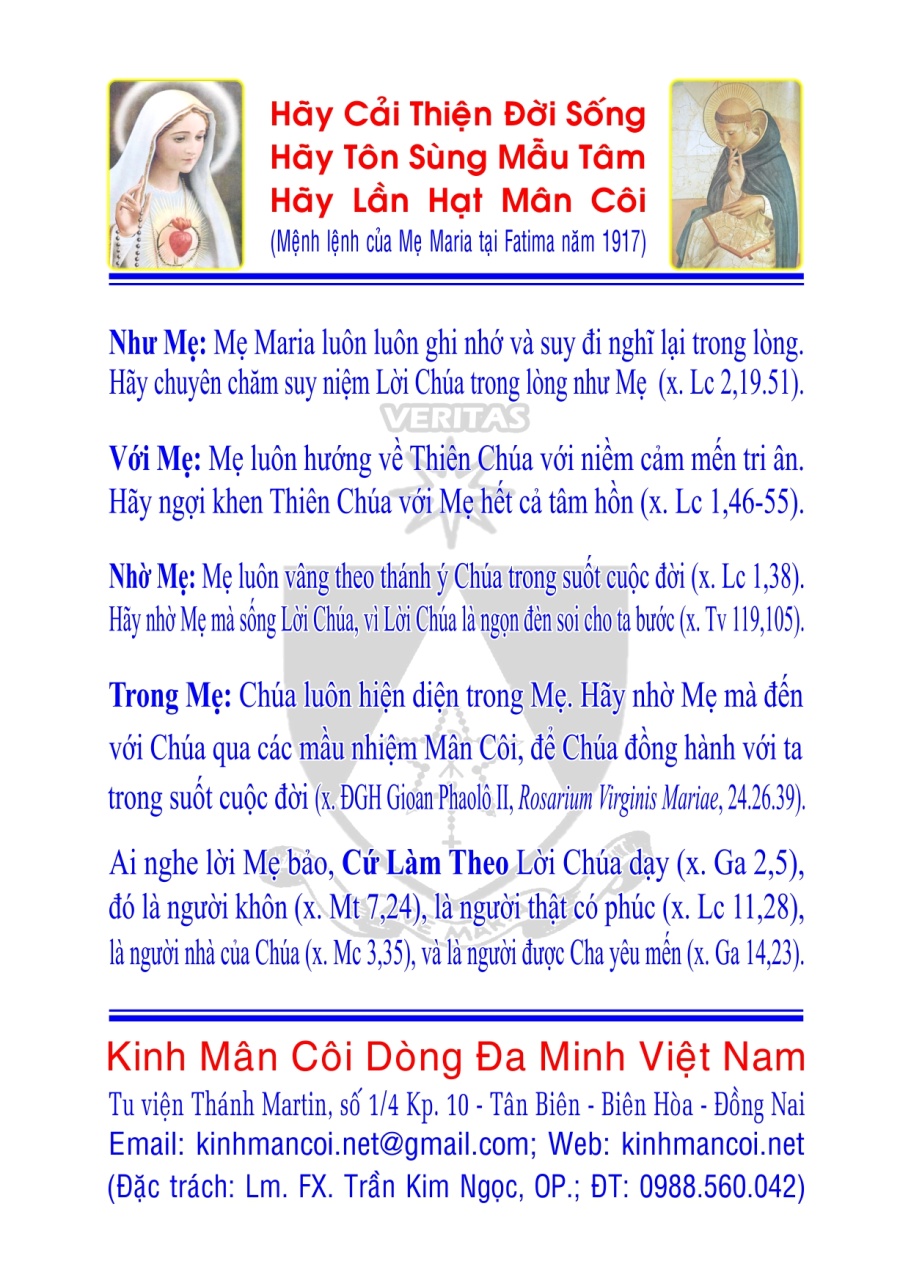 